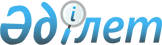 О внесении изменения в решение Байнанинского районного маслихата "Об утверждении Плана по управлению пастбищами и их использованию по Ащынскому, Жанажолскому, Жаркамысcкому, Культабанскому, Карауылкельдинскому, Копинскому, Кызылбулакскому, Миялинскому, Сартогайскому сельским округам Байганинского района Актюбинской области на 2023-2024 годы" от 19 мая 2023 года № 22Решение Байганинского районного маслихата Актюбинской области от 25 июля 2023 года № 46
      Байганинский районный маслихат РЕШИЛ:
      1. Внести в решение Байнанинского районного маслихата "Об утверждении Плана по управлению пастбищами и их использованию по Ащынскому, Жанажолскому, Жаркамысcкому, Культабанскому, Карауылкельдинскому, Копинскому, Кызылбулакскому, Миялинскому, Сартогайскому сельским округам Байганинского района Актюбинской области на 2023-2024 годы" от 19 мая 2023 года № 22 следующее изменение:
      преамбула указанного решения изложить в новой редакции:
      "В соответствии с подпунктом 2-1) пункта 1 статьи 15 Земельного Кодекса Республики Казахстан, со статьей 6 Закона Республики Казахстан "О местном государственном управлении и самоуправлении в Республике Казахстан" и подпунктом 1) статьи 8 Закона Республики Казахстан "О пастбищах", Байганинский районный маслихат РЕШИЛ:".
      2. Настоящее решение вводится в действие по истечении десяти календарных дней после дня его первого официального опубликования.
					© 2012. РГП на ПХВ «Институт законодательства и правовой информации Республики Казахстан» Министерства юстиции Республики Казахстан
				
      Председатель Байганинского районного маслихата 

М. Сержан
